じ　の　を　きましょう。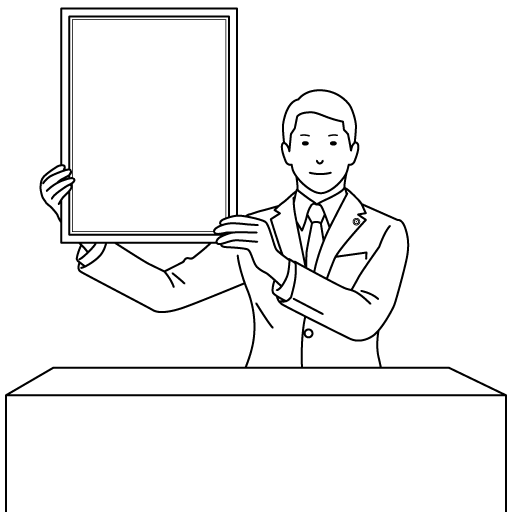 よみ